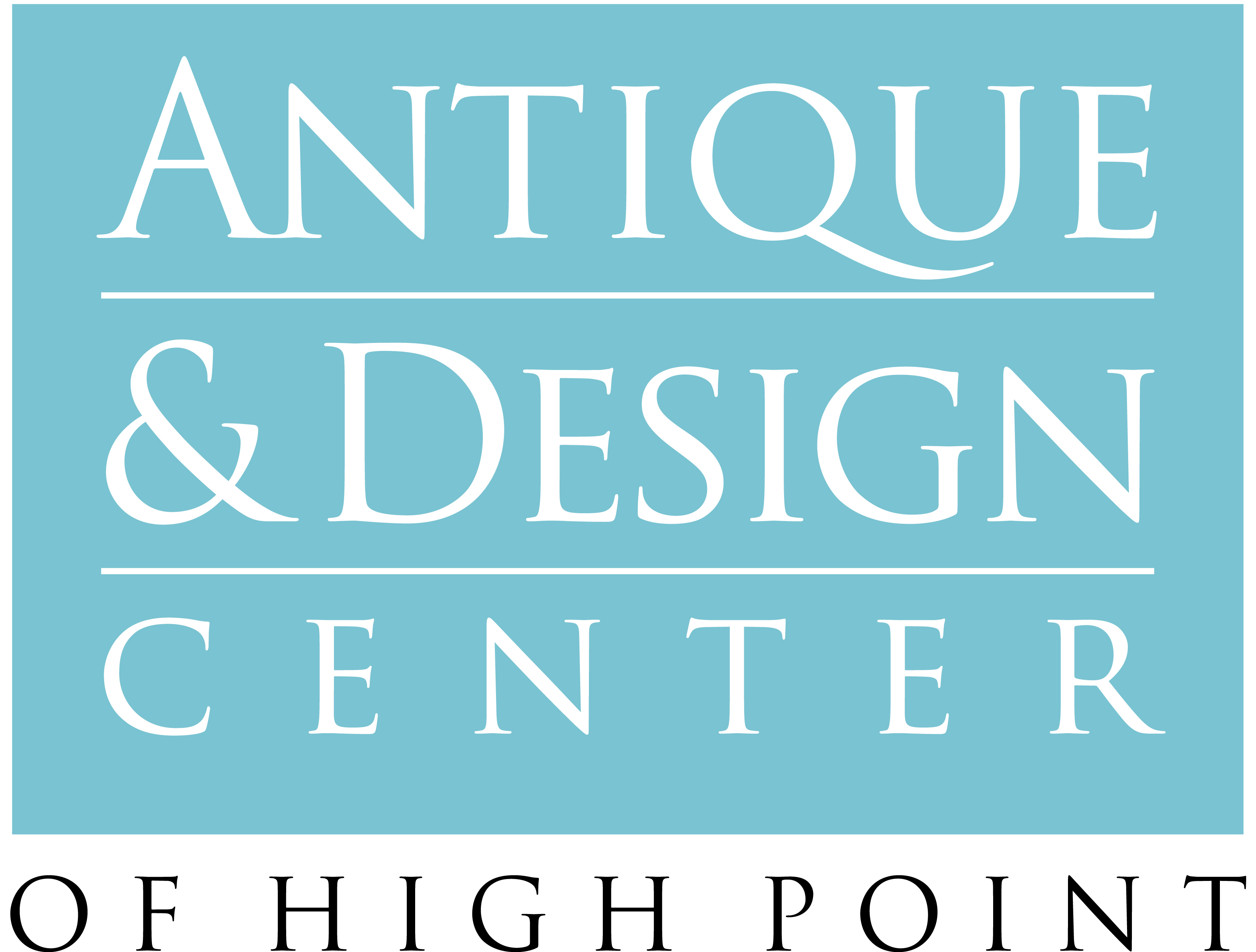 For immediate release		         		Media Contact: Karen Luisana, Managing Director	  						336-908-2735                           								www.hpadc.comANTIQUE & DESIGN CENTER SETS SLATE OF EDUCATIONAL EVENTSHigh Point, NC, February 26, 2014—The Antique & Design Center at Market Square is once again staging its popular seminar and event series this Spring during the High Point Market. “Each season, buyers who shop the Antique & Design Center leave with incredible, one-of-a-kind finds, ideas and renewed creativity thanks to our ongoing lecture and event series,” says Karen Luisana, managing director of the Antique & Design Center. “Buyers and designers continually tell us that the time they spend learning with us is invaluable to their success.” All of the seminars, which take place in the lecture space on the ground floor of Market Square, provide an opportunity to learn about a variety of topics from world-class speakers and experts at no charge to attendees. Reservations are not required, but Luisana “encourages everyone to arrive early for their favorite speakers, since the lecture space fills fast, and individual events often become standing-room-only affairs.” .  This season’s educational series kicks off Saturday morning, April 5 at 9 a.m. with Kitchen Design Network founders Lori Gilder and Rebecca Reynolds and Kitchen Renovation Reality: One Kitchen at a Time. The designing women are scheduled to share invaluable tips adapted from their one-day Kitchen Renovation Workshop: Where to Begin, How to Prepare and What to Expect, taking place in High Point on Friday April 4th and traveling to exclusive Miele Centers across the country. The kitchen designers will pave the way for decorators and designers at any stage of their career looking to develop another revenue stream or to create a niche within kitchen design and renovation. Light breakfast will be served.   Design Tech Summit: Building a Bridge Between Design and Technology by Bringing the Hottest Tech Tools for Design Professionals Under One Roof follows at 1:30 p.m. Saturday, with Katy Garrett, national sales director and chief executive of Connexionsoft, Inc., an all-in-one project management software tool for design professionals. Garrett will moderate this fast-paced and informative panel discussion of tech leaders and innovators, where attendees will learn about the latest technology solutions for managing projects and project work flow, facilitating client communications, creating presentation/idea boards, creating online space planning visualizations and developing architectural specifications and renderings. Gelato and coffee will be served.Designers in search of CEU credit should take note of Understanding Your Value as a Designer: Bigger Fees and Better Clients with Terri Taylor, ASID, IDS on Sunday morning, April 6, at 9:30 a.m. “It is now more important than ever for designers to charge higher fees for their design services in order to be financially successful,” Taylor says. This presentation will help designers focus on bringing their creative genius into their jobs, rather than simply selling and marking up product.  “Join us to learn 30 ways to bring your value into your jobs, along with what clients need to hear to value your services. Discover how to develop confidence, enthusiasm, connection and emotion when talking about money and get paid what you are worth. Earn one CEU credit. A light breakfast will be served. Learn more at www.designbizblueprint.com.Also on the boards Sunday, Boomer Design is Big Business: How to Help Boomers Blend Their Past and Future Furniture Needs at 1:30 p.m. Mitzi Beach, ASID, CAPS, an award-winning interior designer, author and Baby Boomer marketing and lifestyle specialist takes on the Silver Tsunami,” the changing needs of Boomers as they age. Following the presentation, the author will sign copies of her book, Boomer Smarts Boomer Power.  Gelato & Coffee will be served. On Monday, April 7 at 9:30 a.m., Don and Judi Larkin take the stage for It’s Never Too Late for Wallpaper: Historic Wallpaper Takes on a New Life, co-sponsored by Thibaut Wallpaper, Fabric and Fine Furniture. Known in the design industry for his problem-solving ability and one-of-a-kind wallpapered floor cloths and wallpapered furniture, Don Larkin takes on the colorful history of wallpaper. With information from the Thibaut and Pennypacker archives, he explores historic hanging and manufacturing techniques, while Judi Larkin, design decorating coach, shows wallpaper from Thibaut’s Historic Book Collection. A professional installer for 25 years Larkin will offer a short demo of his techniques. A Never Too Late book signing follows and a light breakfast will be served. Home Décor Trends: The Year Ahead with Bill Indursky of Design Life Network is next up at 1:30 p.m. The architect, trend expert, and digital entrepreneur is well known to ADC Lecture attendees as the founder of V&M.com and has recently launched Design Life Network (DLN) promoting inspiring design of all eras online and on TV, and home of the Design Obsessed (DO). Next up, Lisa Mende and Traci Zeller, both renowned interior designers, bloggers and two-time High Point Market Style Spotters, present The Secrets to Building Your Brand through Social Media, their insights on leveraging social media into better projects, better press coverage and a vibrant brand presence both online and in real life. At 4 p.m., interior designer, Denise McGaha, known for her fashionable, diverse and adventurous projects for clients who live on the fast track, delivers “Designing with a Deadline: Design Secrets for A Timeline Sensitive Project.” Specializing in turn-key, concierge-levels service delivered in 90 days or less, the designer, blogger and 2014 High Point Market Style Spotter shares her secrets to designing with a deadline using vintage and antique finds. Happy hour follows. WithIt (Women in the Home Industries Today) presents its Competitive Intelligence Panel at 6 p.m., featuring industry strategist and author Caroline Hipple, chief energy officer of HB2 Resources, along with Dixon Bartlett, Anita Pugh and Chris Matthies co-authors of A Pathway to Profit, the new business book from Friesen Press. As part of this special event, the authors and long-time business partners will share their unique formula for both personal and organizational success, designed to help both individuals and organizations navigate difficult times. A book signing will follow.  On Tuesday at 10:30 a.m., Nancy Price and Douglas Scott take the stage for “Designing With Antiques: Making Antiques Accessible for Any Client’s Budget.” Interior designer, international antiques dealer and blogger Nancy Price joins forces with Douglas Scott, founder of The HighBoy, a new curated marketplace for antiques and fine art, to explore how the most beautiful and personal interiors can be created by incorporating antiques regardless of a client’s budget.Gary Inman of Glave & Holmes Architecture presents “Great Design Begins with a Great Story” at 1:30 p.m. The topic grows from the contextual approach that Inman and his team use in developing designs for fine homes and luxury hotels. “Every homeowner has a personal journey that can be captured and shared in the design of their home,” he says. “Similarly, every great hotel, particularly historic hotels, has a fascinating story that can be interpreted in the art and design elements to create a memorable visit. Every life is worth celebrating and design is one of the most powerful ways to achieve this goal.”  ADC lecture favorite David Lindquist, owner of Whitehall Antiques and a noted antiques authenticator, appraiser, educator and author, presents An Introduction to Wood Identification at 2:45 p.m. “No tools required, only your eyes and your brain for this short, insightful method for wood identification,” Lindquist promises. Finally, Toma Clark Haines, owner of Europe’s largest touring and buying service company, wraps the lecture series at 4 p.m. with Antiques Diva(R) Style Guide. Join Haines for a virtual tour of the major antique periods and styles, identifying their key characteristics utilizing modern day metaphors and inventory found at the Antique and Design Center. Focused on the antique trends in Europe, the Antiques Diva® takes antiques out of the past and brings them into the future of design, no passport required. A happy hour tour of the ADC follows, highlighting topics covered in the presentation.About Antique & Design Center:About the Antique & Design Center at Market Square:A favorite venue of the world’s hippest retailers and leading-edge designers, this extraordinary show-within-a-show at the High Point Market features exquisite antiques, original works of art, and one-of-a-kind finds from dozens of premiere dealers. Housed in historic Market Square on the ground level, just beyond the Suites and Salon, exhibitors' spaces change daily as pieces are sold and replaced. Buyer amenities include free parking on Tomlinson Street and a private entrance at 316 W. Commerce Avenue between Tomlinson and Jacob’s Place.  Troy & Son’s sponsor Happy Hour in the Boiler Room Bar daily with whiskey tastings and the signature “Vintage Blue” cocktail. For more information about the Antique & Design Center at Market Square, visit www.hpadc.com.